Athletics Disclaimer                                      I hereby give my son/daughter permission to participate in all activities associated with Inland Empire United Basketball. I understand that Inland Empire United Basketball, its directors, officers, employees, volunteers, agents, assigns and representatives are not responsible for any personal injury to my child or loss of property. I also understand that all programs offered by Inland Empire United Basketball are “drop-in” in nature and that Inland Empire United Basketball is not a licensed child care provider as defined in any city, county, state, or federal code. Accordingly, I fully understand that my son/daughter has the right to come and go from the facilities of Inland Empire United Basketball and that personnel, volunteers, agents and representatives of Inland Empire United Basketball cannot prevent my son/daughter from leaving any facilities of Inland Empire United Basketball at any time. I hereby give permission for personnel, volunteers, representatives and agents of Inland Empire United Basketball to administer first aid and to arrange for the transportation and treatment of my child by paramedics, and ambulance team or licensed physicians. I also release Inland Empire United Basketball, its directors, officers, employees, volunteers, agents, assigns and representatives from any and all kinds of claims, costs, expanse, actions, causes of action and liability of any kind or nature whatsoever that may arise, whether now or in the future against Inland Empire United Basketball, its directors, officers, employees, volunteers, agents, assigns or representatives. I hereby consent to the reproduction and use of photographs/video footage of my child for advertising, educational and/or publicity in any and all publications, Web sites and publicity materials, without limitations or reservation as deemed appropriate by the organization. I also consent to any testimony or text written about my child that may accompany said photographs or stand-alone in any and all publications, advertisements and publicity materials, without limitation or reservation as deemed appropriate by the organization Date________________________ Signature________________________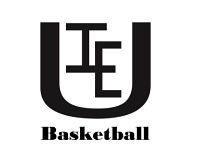 